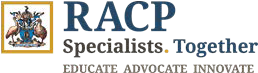 ADVANCED TRAINING IN GENERAL PAEDIATRICS (AOTEAROA NEW ZEALAND)ACCREDITATION ASSESSMENT FORMThis form should be completed electronically and returned via email to: accreditation@racp.org.nz Any additional attachments should be sent separately.Accreditation Assessment Form – Advanced Training in General PaediatricsGeneral InformationGeneral InformationGeneral InformationFacility nameFacility nameAddressAddressSite contactContact numberContact emailHead of DepartmentHead of DepartmentChief Medical Officer (CMO) or equivalentChief Medical Officer (CMO) or equivalentNumber of General Paediatrics Advanced Trainees at this siteNumber of General Paediatrics Advanced Trainees at this siteNumber of RACP Paediatrics and Child Health Division Basic Trainees at this siteNumber of RACP Paediatrics and Child Health Division Basic Trainees at this siteIndicate type of accreditation requiredIndicate type of accreditation requiredIndicate type of accreditation requiredIndicate type of accreditation requiredFirst time accreditationReaccreditationRequest for additional type of trainingType of training being requestedType of training being requestedType of training being requestedType of training being requestedGeneral Paediatrics General Paediatrics (Rural) Acute Care (Paediatric ED)Acute Care (PICU)Acute Care (NICU)Community/DevelopmentalDescription of hospitalAssessor comments (RACP use only)1. Supervision1. Supervision1. Supervision1. Supervision1. SupervisionRACP STANDARDRACP STANDARDRACP STANDARDRACP STANDARDRACP STANDARDThere is a designated supervisor for each trainee.Trainees have access to supervision, with regular meetings.Supervisors are RACP approved and meet any other specialty specific requirements regarding qualifications for supervisors.Supervisors are supported by the setting or network to be given the time and resources to meet RACP supervision requirements and criteria on supervision.There is a designated supervisor for each trainee.Trainees have access to supervision, with regular meetings.Supervisors are RACP approved and meet any other specialty specific requirements regarding qualifications for supervisors.Supervisors are supported by the setting or network to be given the time and resources to meet RACP supervision requirements and criteria on supervision.There is a designated supervisor for each trainee.Trainees have access to supervision, with regular meetings.Supervisors are RACP approved and meet any other specialty specific requirements regarding qualifications for supervisors.Supervisors are supported by the setting or network to be given the time and resources to meet RACP supervision requirements and criteria on supervision.There is a designated supervisor for each trainee.Trainees have access to supervision, with regular meetings.Supervisors are RACP approved and meet any other specialty specific requirements regarding qualifications for supervisors.Supervisors are supported by the setting or network to be given the time and resources to meet RACP supervision requirements and criteria on supervision.There is a designated supervisor for each trainee.Trainees have access to supervision, with regular meetings.Supervisors are RACP approved and meet any other specialty specific requirements regarding qualifications for supervisors.Supervisors are supported by the setting or network to be given the time and resources to meet RACP supervision requirements and criteria on supervision.MINIMUM REQUIREMENTSMINIMUM REQUIREMENTSMINIMUM REQUIREMENTSMINIMUM REQUIREMENTSMINIMUM REQUIREMENTS1.1.1	Each trainee should have 2 designated supervisors with at least one with FRACP.Trainees must meet with their supervisor formally at least three times per rotation. Supervisors need to have allocated non-clinical time to facilitate this.Trainees are supervised in ambulatory/outpatient clinic settings. Supervision should be commensurate with trainees’ level of experience. All new and complex review cases must be discussed with a consultant, preferably at the time of patient assessment. Alternatively, cases must be discussed via telephone, if not in person.Trainees have onsite supervision and after-hours consultant access.Consultants have a proportion of non-clinical administration time, part of which can be directed to supervision of trainees.1.1.1	Each trainee should have 2 designated supervisors with at least one with FRACP.Trainees must meet with their supervisor formally at least three times per rotation. Supervisors need to have allocated non-clinical time to facilitate this.Trainees are supervised in ambulatory/outpatient clinic settings. Supervision should be commensurate with trainees’ level of experience. All new and complex review cases must be discussed with a consultant, preferably at the time of patient assessment. Alternatively, cases must be discussed via telephone, if not in person.Trainees have onsite supervision and after-hours consultant access.Consultants have a proportion of non-clinical administration time, part of which can be directed to supervision of trainees.1.1.1	Each trainee should have 2 designated supervisors with at least one with FRACP.Trainees must meet with their supervisor formally at least three times per rotation. Supervisors need to have allocated non-clinical time to facilitate this.Trainees are supervised in ambulatory/outpatient clinic settings. Supervision should be commensurate with trainees’ level of experience. All new and complex review cases must be discussed with a consultant, preferably at the time of patient assessment. Alternatively, cases must be discussed via telephone, if not in person.Trainees have onsite supervision and after-hours consultant access.Consultants have a proportion of non-clinical administration time, part of which can be directed to supervision of trainees.1.1.1	Each trainee should have 2 designated supervisors with at least one with FRACP.Trainees must meet with their supervisor formally at least three times per rotation. Supervisors need to have allocated non-clinical time to facilitate this.Trainees are supervised in ambulatory/outpatient clinic settings. Supervision should be commensurate with trainees’ level of experience. All new and complex review cases must be discussed with a consultant, preferably at the time of patient assessment. Alternatively, cases must be discussed via telephone, if not in person.Trainees have onsite supervision and after-hours consultant access.Consultants have a proportion of non-clinical administration time, part of which can be directed to supervision of trainees.1.1.1	Each trainee should have 2 designated supervisors with at least one with FRACP.Trainees must meet with their supervisor formally at least three times per rotation. Supervisors need to have allocated non-clinical time to facilitate this.Trainees are supervised in ambulatory/outpatient clinic settings. Supervision should be commensurate with trainees’ level of experience. All new and complex review cases must be discussed with a consultant, preferably at the time of patient assessment. Alternatively, cases must be discussed via telephone, if not in person.Trainees have onsite supervision and after-hours consultant access.Consultants have a proportion of non-clinical administration time, part of which can be directed to supervision of trainees.Please list all staff in supervisory roles in the table below:Please list all staff in supervisory roles in the table below:Please list all staff in supervisory roles in the table below:Please list all staff in supervisory roles in the table below:Please list all staff in supervisory roles in the table below:Supervisor NameFRACP or equivalent qualification (please specify below)Education SupervisorAttended workshop in Last 5 yearsTotal FTE (%)Are trainees allocated a specific supervisor?            Yes    No Are trainees allocated a specific supervisor?            Yes    No Are trainees allocated a specific supervisor?            Yes    No Are trainees allocated a specific supervisor?            Yes    No Are trainees allocated a specific supervisor?            Yes    No How often do trainees meet with their supervisor?            How often do trainees meet with their supervisor?            How often do trainees meet with their supervisor?            How often do trainees meet with their supervisor?            How often do trainees meet with their supervisor?            Are inpatient services supervised by consultant paediatricians? Yes No Are inpatient services supervised by consultant paediatricians? Yes No Are inpatient services supervised by consultant paediatricians? Yes No Are inpatient services supervised by consultant paediatricians? Yes No Are inpatient services supervised by consultant paediatricians? Yes No Are trainees supervised in ambulatory/outpatient clinic settings?Yes No If yes, please detail the supervision provided:Are trainees supervised in ambulatory/outpatient clinic settings?Yes No If yes, please detail the supervision provided:Are trainees supervised in ambulatory/outpatient clinic settings?Yes No If yes, please detail the supervision provided:Are trainees supervised in ambulatory/outpatient clinic settings?Yes No If yes, please detail the supervision provided:Are trainees supervised in ambulatory/outpatient clinic settings?Yes No If yes, please detail the supervision provided:Please detail supervision arrangements for trainees undertaking after-hours work:Please detail supervision arrangements for trainees undertaking after-hours work:Please detail supervision arrangements for trainees undertaking after-hours work:Please detail supervision arrangements for trainees undertaking after-hours work:Please detail supervision arrangements for trainees undertaking after-hours work:Do supervisors have dedicated/protected time to supervise trainees?Yes No 	 If yes, please specify hours per week:Do supervisors have dedicated/protected time to supervise trainees?Yes No 	 If yes, please specify hours per week:Do supervisors have dedicated/protected time to supervise trainees?Yes No 	 If yes, please specify hours per week:Do supervisors have dedicated/protected time to supervise trainees?Yes No 	 If yes, please specify hours per week:Do supervisors have dedicated/protected time to supervise trainees?Yes No 	 If yes, please specify hours per week:Is administrative support provided by the site for supervisors? Yes No Please detail:Is administrative support provided by the site for supervisors? Yes No Please detail:Is administrative support provided by the site for supervisors? Yes No Please detail:Is administrative support provided by the site for supervisors? Yes No Please detail:Is administrative support provided by the site for supervisors? Yes No Please detail:Is there a nominated Director of Advanced Training (DAT) or Director of Paediatric Education (DPE)?Yes No Are they located in your hospital/service? Yes 	No Is there a nominated Director of Advanced Training (DAT) or Director of Paediatric Education (DPE)?Yes No Are they located in your hospital/service? Yes 	No Is there a nominated Director of Advanced Training (DAT) or Director of Paediatric Education (DPE)?Yes No Are they located in your hospital/service? Yes 	No Is there a nominated Director of Advanced Training (DAT) or Director of Paediatric Education (DPE)?Yes No Are they located in your hospital/service? Yes 	No Is there a nominated Director of Advanced Training (DAT) or Director of Paediatric Education (DPE)?Yes No Are they located in your hospital/service? Yes 	No Comments:Comments:Comments:Comments:Comments:Assessor comments (RACP use only)2. Facilities and Infrastructure2. Facilities and Infrastructure2. Facilities and Infrastructure2. Facilities and InfrastructureRACP STANDARDRACP STANDARDRACP STANDARDRACP STANDARDThere are appropriate facilities and services for the type of work being undertaken.Each trainee has a designated workspace including a desk, telephone and IT facilities.There are facilities and equipment to support educational activities, such as study areas and tutorial rooms.There are appropriate facilities and services for the type of work being undertaken.Each trainee has a designated workspace including a desk, telephone and IT facilities.There are facilities and equipment to support educational activities, such as study areas and tutorial rooms.There are appropriate facilities and services for the type of work being undertaken.Each trainee has a designated workspace including a desk, telephone and IT facilities.There are facilities and equipment to support educational activities, such as study areas and tutorial rooms.There are appropriate facilities and services for the type of work being undertaken.Each trainee has a designated workspace including a desk, telephone and IT facilities.There are facilities and equipment to support educational activities, such as study areas and tutorial rooms.MINIMUM REQUIREMENTSMINIMUM REQUIREMENTSMINIMUM REQUIREMENTSThe setting will provide facilities and services to trainees relevant to the type of training being undertaken by trainees.Access to video and telemedicine facilities for trainees is available or within a reasonable distance.2.2.1	Trainees have access to a designated workspace with standard administration facilities, including IT access, which are located within the hospital.2.3.1	Trainees must have access to readily available study/tutorial rooms with appropriate teaching aides and other educational facilities. This must include distance education facilities as a minimum.The setting will provide facilities and services to trainees relevant to the type of training being undertaken by trainees.Access to video and telemedicine facilities for trainees is available or within a reasonable distance.2.2.1	Trainees have access to a designated workspace with standard administration facilities, including IT access, which are located within the hospital.2.3.1	Trainees must have access to readily available study/tutorial rooms with appropriate teaching aides and other educational facilities. This must include distance education facilities as a minimum.The setting will provide facilities and services to trainees relevant to the type of training being undertaken by trainees.Access to video and telemedicine facilities for trainees is available or within a reasonable distance.2.2.1	Trainees have access to a designated workspace with standard administration facilities, including IT access, which are located within the hospital.2.3.1	Trainees must have access to readily available study/tutorial rooms with appropriate teaching aides and other educational facilities. This must include distance education facilities as a minimum.Does the site have a paediatric emergency department?Yes No If no:Does the emergency department have a specific paediatric area? Are there specific paediatric beds in the emergency department?Yes No Number of paediatric beds in the emergency departmentNumber of paediatric beds in the emergency departmentDoes the site have a paediatric intensive care unit?Yes No Does the site have a neonatal intensive care unit?Yes No Number of acute neonatal transfers (retrieved) per annumNumber of acute neonatal transfers (retrieved) per annumDo Trainees have access to:Desk or study space?Computer and internet facilities (including Wi-Fi)?Study/tutorial rooms?Teaching aides (including distance education facilities)?YesNoComments:Comments:Comments:Assessor comments (RACP use only)3. Profile of Work3. Profile of Work3. Profile of Work3. Profile of Work3. Profile of WorkRACP STANDARDRACP STANDARDRACP STANDARDRACP STANDARDRACP STANDARD3.1	The site shall provide a suitable workload and appropriate range of work.Trainees participate in quality and safety activities.There is capacity for project work (including research) and ongoing training.3.1	The site shall provide a suitable workload and appropriate range of work.Trainees participate in quality and safety activities.There is capacity for project work (including research) and ongoing training.3.1	The site shall provide a suitable workload and appropriate range of work.Trainees participate in quality and safety activities.There is capacity for project work (including research) and ongoing training.3.1	The site shall provide a suitable workload and appropriate range of work.Trainees participate in quality and safety activities.There is capacity for project work (including research) and ongoing training.3.1	The site shall provide a suitable workload and appropriate range of work.Trainees participate in quality and safety activities.There is capacity for project work (including research) and ongoing training.MINIMUM REQUIREMENTSMINIMUM REQUIREMENTSMINIMUM REQUIREMENTSMINIMUM REQUIREMENTSMINIMUM REQUIREMENTSTrainees have a suitable workload and appropriate range of work determined by the General Paediatrics Advanced Training Curriculum, the Advanced Training in General Paediatrics Program Requirements Handbook and Professional Qualities Curriculum.Trainees must have clinical involvement in a range of conditions that reflect the General Paediatrics Advanced Training Curriculum and are codified in the trainee’s Learning Needs Analysis (LNA) as such that over the three years of fulltime Advanced Training, the majority of curricular domains and learning objectives are achieved.For General Paediatrics The trainee should conduct a minimum of two outpatient sessions per week, including newly referred patients, averaged out over the 6 months of the general paediatric requirement, with their own consulting space. The trainee will be supervised by an easily accessible consultant paediatrician, with opportunity to discuss the patient both before and after the consultation. The case mix should reflect the breadth of General Paediatric practice. (a clinic is a half-day session with trainees seeing on average 4-6 patients average over the rotation)The trainee works closely with the consultant team providing a broad range of services for patients and their families both inpatients and outpatients. The trainee has a significant role within the team including the opportunity to take a level of responsibility under supervision appropriate to their experience and skill set. The experience will continuously extend them professionally. The trainee is part of the RMO paediatric after hours on call rosterThe site should aim to have the trainee assume case responsibility (with relevant consultant supervision) following patients through for the length of the attachment – becoming comfortable with continuity of care, through to resolution or to the end of the trainee attachment.The trainee must have one half day of their week to work on non-clinical activities such as their advanced training project.For Rural accreditation:The site:The trainee works in a provincial paediatric serviceExclusion criteria include:Cannot be in the same metropolitan area as a hospital providing tertiary Paediatric services. Will have a level 2 or level 2A SCBU service but not level 3 NICUMust not have any subspecialty departments staffed by a subspecialist exclusively practicing in the specialty (with the exception of a community paediatrician)Must meet the minimum requirements for General Paediatrics – If appropriate trainees may be on the SMO roster as opposed to the RMO rosterTrainees have a suitable workload and appropriate range of work determined by the General Paediatrics Advanced Training Curriculum, the Advanced Training in General Paediatrics Program Requirements Handbook and Professional Qualities Curriculum.Trainees must have clinical involvement in a range of conditions that reflect the General Paediatrics Advanced Training Curriculum and are codified in the trainee’s Learning Needs Analysis (LNA) as such that over the three years of fulltime Advanced Training, the majority of curricular domains and learning objectives are achieved.For General Paediatrics The trainee should conduct a minimum of two outpatient sessions per week, including newly referred patients, averaged out over the 6 months of the general paediatric requirement, with their own consulting space. The trainee will be supervised by an easily accessible consultant paediatrician, with opportunity to discuss the patient both before and after the consultation. The case mix should reflect the breadth of General Paediatric practice. (a clinic is a half-day session with trainees seeing on average 4-6 patients average over the rotation)The trainee works closely with the consultant team providing a broad range of services for patients and their families both inpatients and outpatients. The trainee has a significant role within the team including the opportunity to take a level of responsibility under supervision appropriate to their experience and skill set. The experience will continuously extend them professionally. The trainee is part of the RMO paediatric after hours on call rosterThe site should aim to have the trainee assume case responsibility (with relevant consultant supervision) following patients through for the length of the attachment – becoming comfortable with continuity of care, through to resolution or to the end of the trainee attachment.The trainee must have one half day of their week to work on non-clinical activities such as their advanced training project.For Rural accreditation:The site:The trainee works in a provincial paediatric serviceExclusion criteria include:Cannot be in the same metropolitan area as a hospital providing tertiary Paediatric services. Will have a level 2 or level 2A SCBU service but not level 3 NICUMust not have any subspecialty departments staffed by a subspecialist exclusively practicing in the specialty (with the exception of a community paediatrician)Must meet the minimum requirements for General Paediatrics – If appropriate trainees may be on the SMO roster as opposed to the RMO rosterTrainees have a suitable workload and appropriate range of work determined by the General Paediatrics Advanced Training Curriculum, the Advanced Training in General Paediatrics Program Requirements Handbook and Professional Qualities Curriculum.Trainees must have clinical involvement in a range of conditions that reflect the General Paediatrics Advanced Training Curriculum and are codified in the trainee’s Learning Needs Analysis (LNA) as such that over the three years of fulltime Advanced Training, the majority of curricular domains and learning objectives are achieved.For General Paediatrics The trainee should conduct a minimum of two outpatient sessions per week, including newly referred patients, averaged out over the 6 months of the general paediatric requirement, with their own consulting space. The trainee will be supervised by an easily accessible consultant paediatrician, with opportunity to discuss the patient both before and after the consultation. The case mix should reflect the breadth of General Paediatric practice. (a clinic is a half-day session with trainees seeing on average 4-6 patients average over the rotation)The trainee works closely with the consultant team providing a broad range of services for patients and their families both inpatients and outpatients. The trainee has a significant role within the team including the opportunity to take a level of responsibility under supervision appropriate to their experience and skill set. The experience will continuously extend them professionally. The trainee is part of the RMO paediatric after hours on call rosterThe site should aim to have the trainee assume case responsibility (with relevant consultant supervision) following patients through for the length of the attachment – becoming comfortable with continuity of care, through to resolution or to the end of the trainee attachment.The trainee must have one half day of their week to work on non-clinical activities such as their advanced training project.For Rural accreditation:The site:The trainee works in a provincial paediatric serviceExclusion criteria include:Cannot be in the same metropolitan area as a hospital providing tertiary Paediatric services. Will have a level 2 or level 2A SCBU service but not level 3 NICUMust not have any subspecialty departments staffed by a subspecialist exclusively practicing in the specialty (with the exception of a community paediatrician)Must meet the minimum requirements for General Paediatrics – If appropriate trainees may be on the SMO roster as opposed to the RMO rosterTrainees have a suitable workload and appropriate range of work determined by the General Paediatrics Advanced Training Curriculum, the Advanced Training in General Paediatrics Program Requirements Handbook and Professional Qualities Curriculum.Trainees must have clinical involvement in a range of conditions that reflect the General Paediatrics Advanced Training Curriculum and are codified in the trainee’s Learning Needs Analysis (LNA) as such that over the three years of fulltime Advanced Training, the majority of curricular domains and learning objectives are achieved.For General Paediatrics The trainee should conduct a minimum of two outpatient sessions per week, including newly referred patients, averaged out over the 6 months of the general paediatric requirement, with their own consulting space. The trainee will be supervised by an easily accessible consultant paediatrician, with opportunity to discuss the patient both before and after the consultation. The case mix should reflect the breadth of General Paediatric practice. (a clinic is a half-day session with trainees seeing on average 4-6 patients average over the rotation)The trainee works closely with the consultant team providing a broad range of services for patients and their families both inpatients and outpatients. The trainee has a significant role within the team including the opportunity to take a level of responsibility under supervision appropriate to their experience and skill set. The experience will continuously extend them professionally. The trainee is part of the RMO paediatric after hours on call rosterThe site should aim to have the trainee assume case responsibility (with relevant consultant supervision) following patients through for the length of the attachment – becoming comfortable with continuity of care, through to resolution or to the end of the trainee attachment.The trainee must have one half day of their week to work on non-clinical activities such as their advanced training project.For Rural accreditation:The site:The trainee works in a provincial paediatric serviceExclusion criteria include:Cannot be in the same metropolitan area as a hospital providing tertiary Paediatric services. Will have a level 2 or level 2A SCBU service but not level 3 NICUMust not have any subspecialty departments staffed by a subspecialist exclusively practicing in the specialty (with the exception of a community paediatrician)Must meet the minimum requirements for General Paediatrics – If appropriate trainees may be on the SMO roster as opposed to the RMO rosterTrainees have a suitable workload and appropriate range of work determined by the General Paediatrics Advanced Training Curriculum, the Advanced Training in General Paediatrics Program Requirements Handbook and Professional Qualities Curriculum.Trainees must have clinical involvement in a range of conditions that reflect the General Paediatrics Advanced Training Curriculum and are codified in the trainee’s Learning Needs Analysis (LNA) as such that over the three years of fulltime Advanced Training, the majority of curricular domains and learning objectives are achieved.For General Paediatrics The trainee should conduct a minimum of two outpatient sessions per week, including newly referred patients, averaged out over the 6 months of the general paediatric requirement, with their own consulting space. The trainee will be supervised by an easily accessible consultant paediatrician, with opportunity to discuss the patient both before and after the consultation. The case mix should reflect the breadth of General Paediatric practice. (a clinic is a half-day session with trainees seeing on average 4-6 patients average over the rotation)The trainee works closely with the consultant team providing a broad range of services for patients and their families both inpatients and outpatients. The trainee has a significant role within the team including the opportunity to take a level of responsibility under supervision appropriate to their experience and skill set. The experience will continuously extend them professionally. The trainee is part of the RMO paediatric after hours on call rosterThe site should aim to have the trainee assume case responsibility (with relevant consultant supervision) following patients through for the length of the attachment – becoming comfortable with continuity of care, through to resolution or to the end of the trainee attachment.The trainee must have one half day of their week to work on non-clinical activities such as their advanced training project.For Rural accreditation:The site:The trainee works in a provincial paediatric serviceExclusion criteria include:Cannot be in the same metropolitan area as a hospital providing tertiary Paediatric services. Will have a level 2 or level 2A SCBU service but not level 3 NICUMust not have any subspecialty departments staffed by a subspecialist exclusively practicing in the specialty (with the exception of a community paediatrician)Must meet the minimum requirements for General Paediatrics – If appropriate trainees may be on the SMO roster as opposed to the RMO rosterSECTION 3APlease complete this section only if you are requesting accreditation for:General Paediatrics General Paediatrics (Rural) SECTION 3APlease complete this section only if you are requesting accreditation for:General Paediatrics General Paediatrics (Rural) SECTION 3APlease complete this section only if you are requesting accreditation for:General Paediatrics General Paediatrics (Rural) SECTION 3APlease complete this section only if you are requesting accreditation for:General Paediatrics General Paediatrics (Rural) SECTION 3APlease complete this section only if you are requesting accreditation for:General Paediatrics General Paediatrics (Rural) Number of designated paediatric medical inpatient bedsNumber of designated paediatric medical inpatient bedsNumber of designated paediatric medical inpatient bedsNumber of designated paediatric medical inpatient bedsAverage number of paediatric emergency department presentations per annumAverage number of paediatric emergency department presentations per annumAverage number of paediatric emergency department presentations per annumAverage number of paediatric emergency department presentations per annumNumber of paediatric medical admissions per annumNumber of paediatric medical admissions per annumNumber of paediatric medical admissions per annumNumber of paediatric medical admissions per annumAre trainees responsible for other paediatric admissions (e.g. surgical cases)? If yes, please detail:Are trainees responsible for other paediatric admissions (e.g. surgical cases)? If yes, please detail:Are trainees responsible for other paediatric admissions (e.g. surgical cases)? If yes, please detail:Yes No Number of outpatient clinics per week accessible to traineesNumber of outpatient clinics per week accessible to traineesNumber of outpatient clinics per week accessible to traineesNumber of outpatient clinics per week accessible to traineesOn average, how many patients are seen by each trainee at each clinic?On average, how many patients are seen by each trainee at each clinic?On average, how many patients are seen by each trainee at each clinic?On average, how many patients are seen by each trainee at each clinic?Clinic name and type:Onsite accessOffsite accessClinic durationClinic frequencyComments:Comments:Comments:Comments:Comments:MINIMUM REQUIREMENTSMINIMUM REQUIREMENTSMINIMUM REQUIREMENTSFor Acute Care (ED) accreditation:The emergency department at the site must:Be accredited as a Paediatric Emergency Department by the Australasian College for Emergency Medicine (ACEM)ORBe accredited for Paediatric Logbook accreditation by ACEM and:Have a specific Paediatrics area.Be staffed by a Fellow for Paediatric Emergency Departments as defined in item 1.5 of the FACEM Training Program Site Accreditation – RequirementsHave trainees on a specific paediatric roster, not on the general emergency department roster.Have a weekly paediatric emergency medicine education programFor Acute Care (ED) accreditation:The emergency department at the site must:Be accredited as a Paediatric Emergency Department by the Australasian College for Emergency Medicine (ACEM)ORBe accredited for Paediatric Logbook accreditation by ACEM and:Have a specific Paediatrics area.Be staffed by a Fellow for Paediatric Emergency Departments as defined in item 1.5 of the FACEM Training Program Site Accreditation – RequirementsHave trainees on a specific paediatric roster, not on the general emergency department roster.Have a weekly paediatric emergency medicine education programFor Acute Care (ED) accreditation:The emergency department at the site must:Be accredited as a Paediatric Emergency Department by the Australasian College for Emergency Medicine (ACEM)ORBe accredited for Paediatric Logbook accreditation by ACEM and:Have a specific Paediatrics area.Be staffed by a Fellow for Paediatric Emergency Departments as defined in item 1.5 of the FACEM Training Program Site Accreditation – RequirementsHave trainees on a specific paediatric roster, not on the general emergency department roster.Have a weekly paediatric emergency medicine education programSECTION 3BPlease complete this section only if you are requesting accreditation for Acute Care (ED).SECTION 3BPlease complete this section only if you are requesting accreditation for Acute Care (ED).SECTION 3BPlease complete this section only if you are requesting accreditation for Acute Care (ED).Is the emergency department accredited as a Paediatric Emergency Department by the Australasian College for Emergency Medicine (ACEM)?Yes No If no, please answer the following:If no, please answer the following:If no, please answer the following:Is the emergency department accredited for Paediatric Logbook accreditation by ACEM?Yes No Is the emergency department staffed by a Fellow for Paediatric Emergency Departments as defined in item 1.5 of the FACEM Training Program Site Accreditation – Requirements?     Yes No Are trainees on a specific paediatric roster (not on the general emergency department roster)?Yes No Does the site have a weekly paediatric emergency medicine education program (specific to paediatrics, not part of the general emergency medicine education program)?Yes No Comments:Comments:Comments:MINIMUM REQUIREMENTSMINIMUM REQUIREMENTSMINIMUM REQUIREMENTSFor Acute Care (PICU) accreditation:The paediatric intensive care unit at the site must:Be accredited as a tertiary referral Paediatric Intensive Care Unit by the College of Intensive Care Medicine of Australia and New ZealandHave trainees on a specific paediatric roster, not on the general/adult intensive care unit rosterFor Acute Care (PICU) accreditation:The paediatric intensive care unit at the site must:Be accredited as a tertiary referral Paediatric Intensive Care Unit by the College of Intensive Care Medicine of Australia and New ZealandHave trainees on a specific paediatric roster, not on the general/adult intensive care unit rosterFor Acute Care (PICU) accreditation:The paediatric intensive care unit at the site must:Be accredited as a tertiary referral Paediatric Intensive Care Unit by the College of Intensive Care Medicine of Australia and New ZealandHave trainees on a specific paediatric roster, not on the general/adult intensive care unit rosterSECTION 3CPlease complete this section only if you are requesting accreditation for Acute Care (PICU).SECTION 3CPlease complete this section only if you are requesting accreditation for Acute Care (PICU).SECTION 3CPlease complete this section only if you are requesting accreditation for Acute Care (PICU).Is the paediatric intensive care unit accredited as a tertiary referral Paediatric Intensive Care Unit by the College of Intensive Care Medicine of Australia and New Zealand?Yes No Are trainees on a specific paediatric roster (not on the general/adult intensive care unit roster)?Yes No Comments:Comments:Comments:MINIMUM REQUIREMENTSMINIMUM REQUIREMENTSMINIMUM REQUIREMENTSFor Acute Care (NICU ) accreditation:The neonatal intensive care unit at the site must:Be accredited for core training in a perinatal centre for Advanced Training in Neonatal/Perinatal Medicine Have trainees on a specific neonatal intensive care unit roster, not part of the general paediatrics rosterFor Acute Care (NICU ) accreditation:The neonatal intensive care unit at the site must:Be accredited for core training in a perinatal centre for Advanced Training in Neonatal/Perinatal Medicine Have trainees on a specific neonatal intensive care unit roster, not part of the general paediatrics rosterFor Acute Care (NICU ) accreditation:The neonatal intensive care unit at the site must:Be accredited for core training in a perinatal centre for Advanced Training in Neonatal/Perinatal Medicine Have trainees on a specific neonatal intensive care unit roster, not part of the general paediatrics rosterSECTION 3DPlease complete this section only if you are requesting accreditation for Acute Care (NICU – SECTION 3DPlease complete this section only if you are requesting accreditation for Acute Care (NICU – SECTION 3DPlease complete this section only if you are requesting accreditation for Acute Care (NICU – Is the neonatal intensive care unit accredited for core training in a perinatal centre for Advanced Training in Neonatal/Perinatal Medicine?Yes No Are trainees on a specific neonatal intensive care unit roster (not part of the general paediatrics roster)?Yes No Comments:Comments:Comments:MINIMUM REQUIREMENTSMINIMUM REQUIREMENTSMINIMUM REQUIREMENTSMINIMUM REQUIREMENTSMINIMUM REQUIREMENTSFor Community/Developmental accreditation:The trainee works in a paediatric service which provides service forChild and adolescent mental heathDevelopmental and behavioural PaediatricsChild protectionCan be a dedicated 6 months seeing predominately these cases or the second 6 months of a 12-month Rural rotation.The trainee should conduct a minimum of two outpatient sessions per week, including newly referred patients, averaged out over the 6 months of the Community and Developmental requirement, with their own consulting space. The trainee will be supervised by an easily accessible consultant paediatrician, with opportunity to discuss the patient both before and after the consultation. The case mix should reflect the breadth of General Paediatric practice.  The majority of the patients will have behavioural or developmental problems. (a clinic is a half-day session with trainees seeing on average 4-6 patients average over the rotation)The trainee will have the opportunity to assess, diagnose and manage children with Autistic Spectrum Disorder, ADHD and learning difficultiesFor Community/Developmental accreditation:The trainee works in a paediatric service which provides service forChild and adolescent mental heathDevelopmental and behavioural PaediatricsChild protectionCan be a dedicated 6 months seeing predominately these cases or the second 6 months of a 12-month Rural rotation.The trainee should conduct a minimum of two outpatient sessions per week, including newly referred patients, averaged out over the 6 months of the Community and Developmental requirement, with their own consulting space. The trainee will be supervised by an easily accessible consultant paediatrician, with opportunity to discuss the patient both before and after the consultation. The case mix should reflect the breadth of General Paediatric practice.  The majority of the patients will have behavioural or developmental problems. (a clinic is a half-day session with trainees seeing on average 4-6 patients average over the rotation)The trainee will have the opportunity to assess, diagnose and manage children with Autistic Spectrum Disorder, ADHD and learning difficultiesFor Community/Developmental accreditation:The trainee works in a paediatric service which provides service forChild and adolescent mental heathDevelopmental and behavioural PaediatricsChild protectionCan be a dedicated 6 months seeing predominately these cases or the second 6 months of a 12-month Rural rotation.The trainee should conduct a minimum of two outpatient sessions per week, including newly referred patients, averaged out over the 6 months of the Community and Developmental requirement, with their own consulting space. The trainee will be supervised by an easily accessible consultant paediatrician, with opportunity to discuss the patient both before and after the consultation. The case mix should reflect the breadth of General Paediatric practice.  The majority of the patients will have behavioural or developmental problems. (a clinic is a half-day session with trainees seeing on average 4-6 patients average over the rotation)The trainee will have the opportunity to assess, diagnose and manage children with Autistic Spectrum Disorder, ADHD and learning difficultiesFor Community/Developmental accreditation:The trainee works in a paediatric service which provides service forChild and adolescent mental heathDevelopmental and behavioural PaediatricsChild protectionCan be a dedicated 6 months seeing predominately these cases or the second 6 months of a 12-month Rural rotation.The trainee should conduct a minimum of two outpatient sessions per week, including newly referred patients, averaged out over the 6 months of the Community and Developmental requirement, with their own consulting space. The trainee will be supervised by an easily accessible consultant paediatrician, with opportunity to discuss the patient both before and after the consultation. The case mix should reflect the breadth of General Paediatric practice.  The majority of the patients will have behavioural or developmental problems. (a clinic is a half-day session with trainees seeing on average 4-6 patients average over the rotation)The trainee will have the opportunity to assess, diagnose and manage children with Autistic Spectrum Disorder, ADHD and learning difficultiesFor Community/Developmental accreditation:The trainee works in a paediatric service which provides service forChild and adolescent mental heathDevelopmental and behavioural PaediatricsChild protectionCan be a dedicated 6 months seeing predominately these cases or the second 6 months of a 12-month Rural rotation.The trainee should conduct a minimum of two outpatient sessions per week, including newly referred patients, averaged out over the 6 months of the Community and Developmental requirement, with their own consulting space. The trainee will be supervised by an easily accessible consultant paediatrician, with opportunity to discuss the patient both before and after the consultation. The case mix should reflect the breadth of General Paediatric practice.  The majority of the patients will have behavioural or developmental problems. (a clinic is a half-day session with trainees seeing on average 4-6 patients average over the rotation)The trainee will have the opportunity to assess, diagnose and manage children with Autistic Spectrum Disorder, ADHD and learning difficultiesSECTION 3EPlease complete this section only if you are requesting accreditation for Community/Developmental.SECTION 3EPlease complete this section only if you are requesting accreditation for Community/Developmental.SECTION 3EPlease complete this section only if you are requesting accreditation for Community/Developmental.SECTION 3EPlease complete this section only if you are requesting accreditation for Community/Developmental.SECTION 3EPlease complete this section only if you are requesting accreditation for Community/Developmental.Number of specific community/developmental trainee positionsNumber of specific community/developmental trainee positionsNumber of specific community/developmental trainee positionsNumber of specific community/developmental trainee positionsDoes the site have a dedicated community education program accessible to all trainees undertaking their core Community/Developmental training?Does the site have a dedicated community education program accessible to all trainees undertaking their core Community/Developmental training?Does the site have a dedicated community education program accessible to all trainees undertaking their core Community/Developmental training?Yes No Number of dedicated community/developmental outpatient clinics done by traineesNumber of dedicated community/developmental outpatient clinics done by traineesNumber of dedicated community/developmental outpatient clinics done by traineesNumber of dedicated community/developmental outpatient clinics done by traineesClinic name and type:Onsite accessOffsite accessClinic durationClinic frequencyDo trainees have weekly involvement in paediatric multidisciplinary team meetings?Do trainees have weekly involvement in paediatric multidisciplinary team meetings?Do trainees have weekly involvement in paediatric multidisciplinary team meetings?YesNoDoes the unit have a consultant/s who is actively practicing in the area of community child health?Does the unit have a consultant/s who is actively practicing in the area of community child health?Does the unit have a consultant/s who is actively practicing in the area of community child health?YesNoMINIMUM REQUIREMENTSMINIMUM REQUIREMENTSMINIMUM REQUIREMENTSMINIMUM REQUIREMENTSMINIMUM REQUIREMENTS3.2.1	Trainees will participate in quality assurance programs including morbidity and mortality reviews and audits.3.3.1	Trainees have access to evidence-based medicine activities such as research, clinical trials and audits.3.2.1	Trainees will participate in quality assurance programs including morbidity and mortality reviews and audits.3.3.1	Trainees have access to evidence-based medicine activities such as research, clinical trials and audits.3.2.1	Trainees will participate in quality assurance programs including morbidity and mortality reviews and audits.3.3.1	Trainees have access to evidence-based medicine activities such as research, clinical trials and audits.3.2.1	Trainees will participate in quality assurance programs including morbidity and mortality reviews and audits.3.3.1	Trainees have access to evidence-based medicine activities such as research, clinical trials and audits.3.2.1	Trainees will participate in quality assurance programs including morbidity and mortality reviews and audits.3.3.1	Trainees have access to evidence-based medicine activities such as research, clinical trials and audits.Please describe any evidence-based activities that trainees have access to (e.g. audits, clinical trials, research):Please describe any evidence-based activities that trainees have access to (e.g. audits, clinical trials, research):Please describe any evidence-based activities that trainees have access to (e.g. audits, clinical trials, research):Please describe any evidence-based activities that trainees have access to (e.g. audits, clinical trials, research):Please describe any evidence-based activities that trainees have access to (e.g. audits, clinical trials, research):Assessor comments (RACP use only)4. Teaching and Learning4. Teaching and Learning4. Teaching and Learning4. Teaching and Learning4. Teaching and LearningRACP STANDARDRACP STANDARDRACP STANDARDRACP STANDARDRACP STANDARDThere is an established training program or educational activities, such as multi-disciplinary meetings, academic meetings, rounds and journal clubs.There are opportunities to attend external educational activities as required.There is access to sources of information, both physical and online, including a medical library or e-library facility appropriately equipped for physician training.There is an established training program or educational activities, such as multi-disciplinary meetings, academic meetings, rounds and journal clubs.There are opportunities to attend external educational activities as required.There is access to sources of information, both physical and online, including a medical library or e-library facility appropriately equipped for physician training.There is an established training program or educational activities, such as multi-disciplinary meetings, academic meetings, rounds and journal clubs.There are opportunities to attend external educational activities as required.There is access to sources of information, both physical and online, including a medical library or e-library facility appropriately equipped for physician training.There is an established training program or educational activities, such as multi-disciplinary meetings, academic meetings, rounds and journal clubs.There are opportunities to attend external educational activities as required.There is access to sources of information, both physical and online, including a medical library or e-library facility appropriately equipped for physician training.There is an established training program or educational activities, such as multi-disciplinary meetings, academic meetings, rounds and journal clubs.There are opportunities to attend external educational activities as required.There is access to sources of information, both physical and online, including a medical library or e-library facility appropriately equipped for physician training.MINIMUM REQUIREMENTSMINIMUM REQUIREMENTSMINIMUM REQUIREMENTSMINIMUM REQUIREMENTSMINIMUM REQUIREMENTSConsultant led handover must occur a minimum of five days per week.Consultant or senior Advanced Trainee led ward rounds must be conducted a minimum of five days per week.Trainees have teaching responsibilities as part of their role.Trainees have access to a formal education program. This will include at least two of the following – journal club, lecture program, supervision sessions. There must at least one educational activity per week.4.2.1 Trainees are provided opportunities to attend relevant education activities.4.3.1 Trainees have access to a computer, library or online library resources.Consultant led handover must occur a minimum of five days per week.Consultant or senior Advanced Trainee led ward rounds must be conducted a minimum of five days per week.Trainees have teaching responsibilities as part of their role.Trainees have access to a formal education program. This will include at least two of the following – journal club, lecture program, supervision sessions. There must at least one educational activity per week.4.2.1 Trainees are provided opportunities to attend relevant education activities.4.3.1 Trainees have access to a computer, library or online library resources.Consultant led handover must occur a minimum of five days per week.Consultant or senior Advanced Trainee led ward rounds must be conducted a minimum of five days per week.Trainees have teaching responsibilities as part of their role.Trainees have access to a formal education program. This will include at least two of the following – journal club, lecture program, supervision sessions. There must at least one educational activity per week.4.2.1 Trainees are provided opportunities to attend relevant education activities.4.3.1 Trainees have access to a computer, library or online library resources.Consultant led handover must occur a minimum of five days per week.Consultant or senior Advanced Trainee led ward rounds must be conducted a minimum of five days per week.Trainees have teaching responsibilities as part of their role.Trainees have access to a formal education program. This will include at least two of the following – journal club, lecture program, supervision sessions. There must at least one educational activity per week.4.2.1 Trainees are provided opportunities to attend relevant education activities.4.3.1 Trainees have access to a computer, library or online library resources.Consultant led handover must occur a minimum of five days per week.Consultant or senior Advanced Trainee led ward rounds must be conducted a minimum of five days per week.Trainees have teaching responsibilities as part of their role.Trainees have access to a formal education program. This will include at least two of the following – journal club, lecture program, supervision sessions. There must at least one educational activity per week.4.2.1 Trainees are provided opportunities to attend relevant education activities.4.3.1 Trainees have access to a computer, library or online library resources.How often does clinical handover occur?How often does clinical handover occur?How often does clinical handover occur?How often does clinical handover occur?How often does clinical handover occur?Once per day	Every shift change	Other	- please provide detailsOnce per day	Every shift change	Other	- please provide detailsOnce per day	Every shift change	Other	- please provide detailsOnce per day	Every shift change	Other	- please provide detailsOnce per day	Every shift change	Other	- please provide detailsAre clinical handovers supervised by a senior medical officer or senior registrar? Yes No If ‘No’, please provide details:Are clinical handovers supervised by a senior medical officer or senior registrar? Yes No If ‘No’, please provide details:Are clinical handovers supervised by a senior medical officer or senior registrar? Yes No If ‘No’, please provide details:Are clinical handovers supervised by a senior medical officer or senior registrar? Yes No If ‘No’, please provide details:Are clinical handovers supervised by a senior medical officer or senior registrar? Yes No If ‘No’, please provide details:How many ward rounds do trainees undertake per week?How many ward rounds do trainees undertake per week?How many ward rounds do trainees undertake per week?How many ward rounds do trainees undertake per week?How many ward rounds do trainees undertake per week?Are trainees responsible for teaching and/or training junior staff?	Yes No If ‘Yes’, please provide details:Are trainees responsible for teaching and/or training junior staff?	Yes No If ‘Yes’, please provide details:Are trainees responsible for teaching and/or training junior staff?	Yes No If ‘Yes’, please provide details:Are trainees responsible for teaching and/or training junior staff?	Yes No If ‘Yes’, please provide details:Are trainees responsible for teaching and/or training junior staff?	Yes No If ‘Yes’, please provide details:Please list the educational activities available to trainees:Please list the educational activities available to trainees:Please list the educational activities available to trainees:Please list the educational activities available to trainees:Please list the educational activities available to trainees:Educational activityWeeklyFortnightlyMonthlyDurationPlease provide further details of educational activities available to trainees:Please provide further details of educational activities available to trainees:Please provide further details of educational activities available to trainees:Please provide further details of educational activities available to trainees:Please provide further details of educational activities available to trainees:A copy of the education program roster must be included and attached with this submission.A copy of the education program roster must be included and attached with this submission.A copy of the education program roster must be included and attached with this submission.A copy of the education program roster must be included and attached with this submission.A copy of the education program roster must be included and attached with this submission.What practices are in place to enable trainees to attend educational activities (e.g. protected time, cover for pager, leave to attend external courses, etc.)?What practices are in place to enable trainees to attend educational activities (e.g. protected time, cover for pager, leave to attend external courses, etc.)?What practices are in place to enable trainees to attend educational activities (e.g. protected time, cover for pager, leave to attend external courses, etc.)?What practices are in place to enable trainees to attend educational activities (e.g. protected time, cover for pager, leave to attend external courses, etc.)?What practices are in place to enable trainees to attend educational activities (e.g. protected time, cover for pager, leave to attend external courses, etc.)?How much protected time do trainees have to undertake formal education activities on a weekly basis?How much protected time do trainees have to undertake formal education activities on a weekly basis?How much protected time do trainees have to undertake formal education activities on a weekly basis?How much protected time do trainees have to undertake formal education activities on a weekly basis?How much protected time do trainees have to undertake formal education activities on a weekly basis?Do trainees receive paediatric resuscitation training at this site?  Yes No Please describe arrangements:Do trainees receive paediatric resuscitation training at this site?  Yes No Please describe arrangements:Do trainees receive paediatric resuscitation training at this site?  Yes No Please describe arrangements:Do trainees receive paediatric resuscitation training at this site?  Yes No Please describe arrangements:Do trainees receive paediatric resuscitation training at this site?  Yes No Please describe arrangements:Assessor comments (RACP use only)Assessor comments (RACP use only)Assessor comments (RACP use only)Assessor comments (RACP use only)Assessor comments (RACP use only)5. Support Services for TraineesRACP STANDARDThere are workplace policies covering the safety and well-being of trainees.There is a formal induction/orientation process for trainees.MINIMUM REQUIREMENTS5.1.1	There are policies relevant to the safety and wellbeing of trainees.5.2.1	The setting will provide induction/orientation into training within the first week of commencement of training.Please list policies dealing with trainee safety and well-being:Are there processes in place to manage trainees with training related grievances or trainees in difficulty? Yes No Do trainees receive an induction/orientation within their first week of training? Yes No Comments:Assessor comments (RACP use only)Accreditation Decision (RACP use only)Accreditation Decision (RACP use only)Accreditation Decision (RACP use only)Accreditation Decision (RACP use only)Accreditation Decision (RACP use only)Please assess the compliance with the RACP standards using the Matrix belowPlease assess the compliance with the RACP standards using the Matrix belowPlease assess the compliance with the RACP standards using the Matrix belowPlease assess the compliance with the RACP standards using the Matrix belowPlease assess the compliance with the RACP standards using the Matrix belowRACP Standard1No significant issues2Minor issues3Moderate issues4Severe issues1. Supervision2. Facilities and infrastructure3. Profile of work4. Teaching and learning5. Support servicesAssessor comments on trainee interviewAssessor comments on trainee interviewAssessor comments on trainee interviewAssessor comments on trainee interviewAssessor comments on trainee interviewAssessor comments on previous report recommendations (if applicable)Assessor comments on previous report recommendations (if applicable)Assessor comments on previous report recommendations (if applicable)Assessor comments on previous report recommendations (if applicable)Assessor comments on previous report recommendations (if applicable)Overall recommendationsOverall recommendationsOverall recommendationsOverall recommendationsOverall recommendationsAction/s requiredAction/s requiredAction/s requiredTo be actioned byTo be actioned by/	//	/Accreditation statusAccreditation statusAccreditation statusAccreditation statusAccreditation statusAccreditedAccreditedAccreditedConditional (action/s required)Conditional (action/s required)Conditional (action/s required)Not accreditedNot accreditedNot accreditedAccreditation lengthYear of next reviewRACP assessor oneRACP assessor twoDate of report completed/	/